П Р И К А З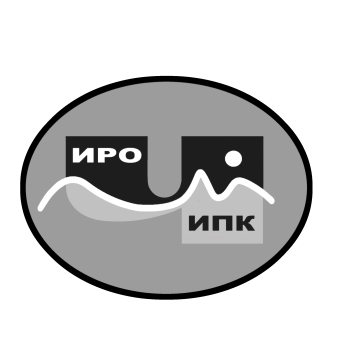 О зачислении на обучение в заочной форме с использованием дистанционных образовательных технологий по дополнительной профессиональной программе (программе повышения квалификации) «Методы и приемы организации внеурочной деятельности по родному языку» В соответствии с Федеральным законом от 29 декабря . № 273-ФЗ «Об образовании в Российской Федерации», учебным планом государственного автономного учреждения дополнительного профессионального образования Чукотского автономного округа «Чукотский институт развития образования и повышения квалификации» на 2024 год, государственным заданием, определённым учреждению на 2024 г., на основании заявок от образовательных организаций Чукотского автономного округа, в целях обеспечения условий для непрерывного образования работников образовательной отрасли Чукотского автономного округаПРИКАЗЫВАЮ:Зачислить на обучение по дополнительной профессиональной программе (программе повышения квалификации) «Методы и приемы организации внеурочной деятельности по родному языку» обучающихся согласно приложению № 1 к настоящему приказу.Провести обучение по дополнительной профессиональной программе (программе повышения квалификации) «Методы и приемы организации внеурочной деятельности по родному языку» в объёме 72 часов в заочной форме с использованием дистанционных образовательных технологий с 1 апреля 2024 года по 22 апреля 2024 года. Утвердить учебную дополнительную профессиональную программу (программу повышения квалификации) «Методы и приемы организации внеурочной деятельности по родному языку» согласно приложению № 2 к настоящему приказу, расписание учебных занятий согласно приложению № 3 к настоящему приказу, список преподавательского состава согласно приложению № 4 к настоящему приказу.Назначить куратором учебной группы обучающихся Выквырагтыргыргыну Ларису без отчества, методиста центра этнокультурного образования.Контроль за исполнением настоящего приказа оставляю за собой.Директор			       			 В.В. Синкевич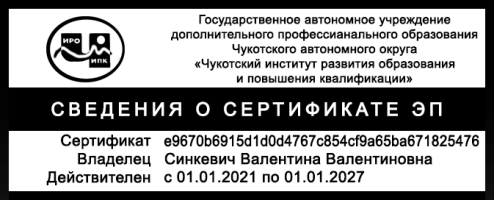 С приказом ознакомлены:___________ /_____________________/___________ /_____________________/Приложение № 1к приказу № 01-03/57от 25 марта 2024 г.СПИСОК ОБУЧАЮЩИХСЯ,зачисленных на заочное обучение с использованием дистанционных образовательных технологий по дополнительной профессиональной программе (программе повышения квалификации) «Методы и приемы организации внеурочной деятельности по родному языку» 25 марта 2024 года                                                                                                         № 01-03/57г. Анадырь№п/пФИОУровень образованияМесто работыДолжностьБородина Олеся ПетровнаВысшееМБОУ «ЦО п. Угольные Копи»Учитель русского языка и литературыВоловик Лидия НиколаевнаСреднее профессиональноеМБОУ «СОШ № 1 г. Анадыря»Учитель начальных классовИванова Ирина НиколаевнаВысшееМБОУ «ЦО с. Канчалан»Учитель родного языкаКанле Мария МихайловнаВысшееМБОУ «ЦО с. Канчалан»Учитель технологииКоравье Наталья МихайловнаВысшееМБОУ «ЦО с. Ваеги» Учитель физической культурыКыттагина Раиса АнатольевнаВысшееМБУК «ЦК Чукотского МР» с. ЛаврентияЗаведующий  библиотекойНитоургина Екатерина ЮрьевнаСреднее профессиональноеМБОУ «ЦО с. Инчоун»Учитель начальных классовОттой Инна АлексеевнаВысшееМБОУ «СОШ с. Лорино»Учитель родного языкаЩербинина Дарья ВладимировнаВысшееМБОУ «ЦО с. Амгуэмы»Учитель родного языкаЭйгина Галина НиколаевнаВысшееМБОУ «ООШ с. Новое Чаплино»Заместитель директора, учитель